 Одредбе ове наредбе не односе се на рибу која је произведена у рибњацима и на рибу која је увезена.Риболовац је дужан да води евиденцију о улову, на јединственом обрасцу (Е1 образац), и да је заједно са дозволом носи приликом излазака на воду. Корисник не може издати дозволу за текућу годину риболовцу који није доставио евиденцију улова за претходну годину (на Е1 обрасцу).ПРИВРЕМЕНО СЕ ЗАБРАЊУЈЕ УЛОВ ЗА СЛЕДЕЋЕ ВРСТЕ РИБА, И ТО У ПЕРИОДУ И ДУЖИНИ МАЊОЈ ОД (cm)Дужина рибе мери се праволинијски од врха губице до средине основе репног пераја, а дужина шкољке мери се од једне до друге ивице дуж најдуже осе љуштуре. Риба уловљена у току ловостаја, као и примерци чија је величина мања од прописане овом наредбом мора се одмах, на месту улова, вратити у риболовну воду са што мање оштећења.ТРАЈНО ЈЕ ЗАБРАЊЕН УЛОВ ЗА СЛЕДЕЋЕ ВРСТЕ РИБАПРАВИЛА ПОНАШАЊА У ПРИРОДИ:Одлагање отпада на обалама риболовних вода и у риболовној води није дозвољено (сав отпад који направимо пожељно је разврстати, и одложити у најближу канту или контејнер за рециклажу);Забрањено је испуштати или просипати отпадно уље у или на земљиште, површинске и подземне воде;Не користимо детерџенте за прање у природи;Не уносимо стране врсте (алохтоне) у водотоке;Не узимамо врсте (строго заштићење и заштићене);Не нарушавамо функционисање екосистема.РИБАРСКО ПОДРУЧЈЕПП„ГОЛИЈА“КОРИСНИК РИБАРСКОГ ПОДРУЧЈАЈП „СРБИЈАШУМЕ“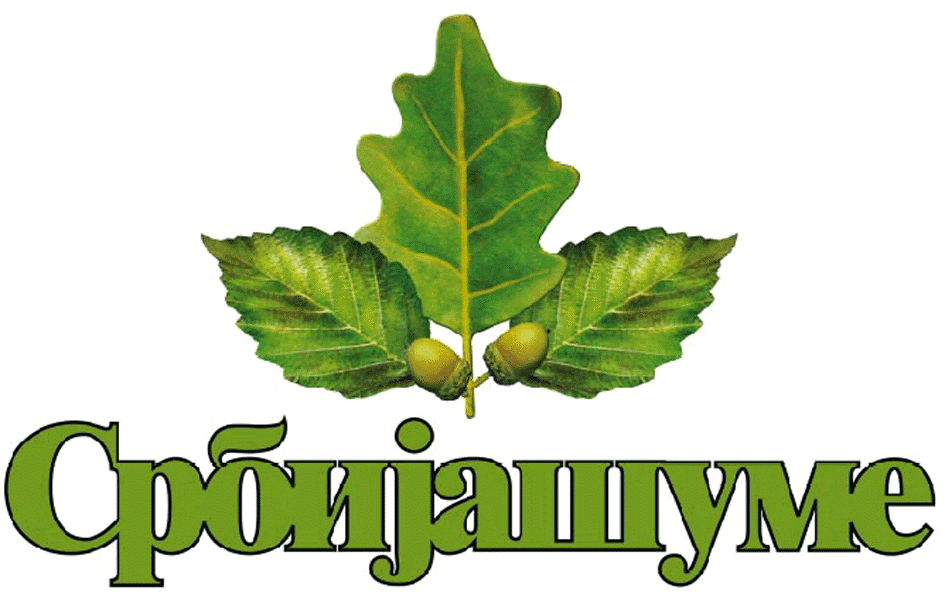 ИНФОРМАТОР ЗА РЕКРЕАТИВНЕ РИБОЛОВЦЕ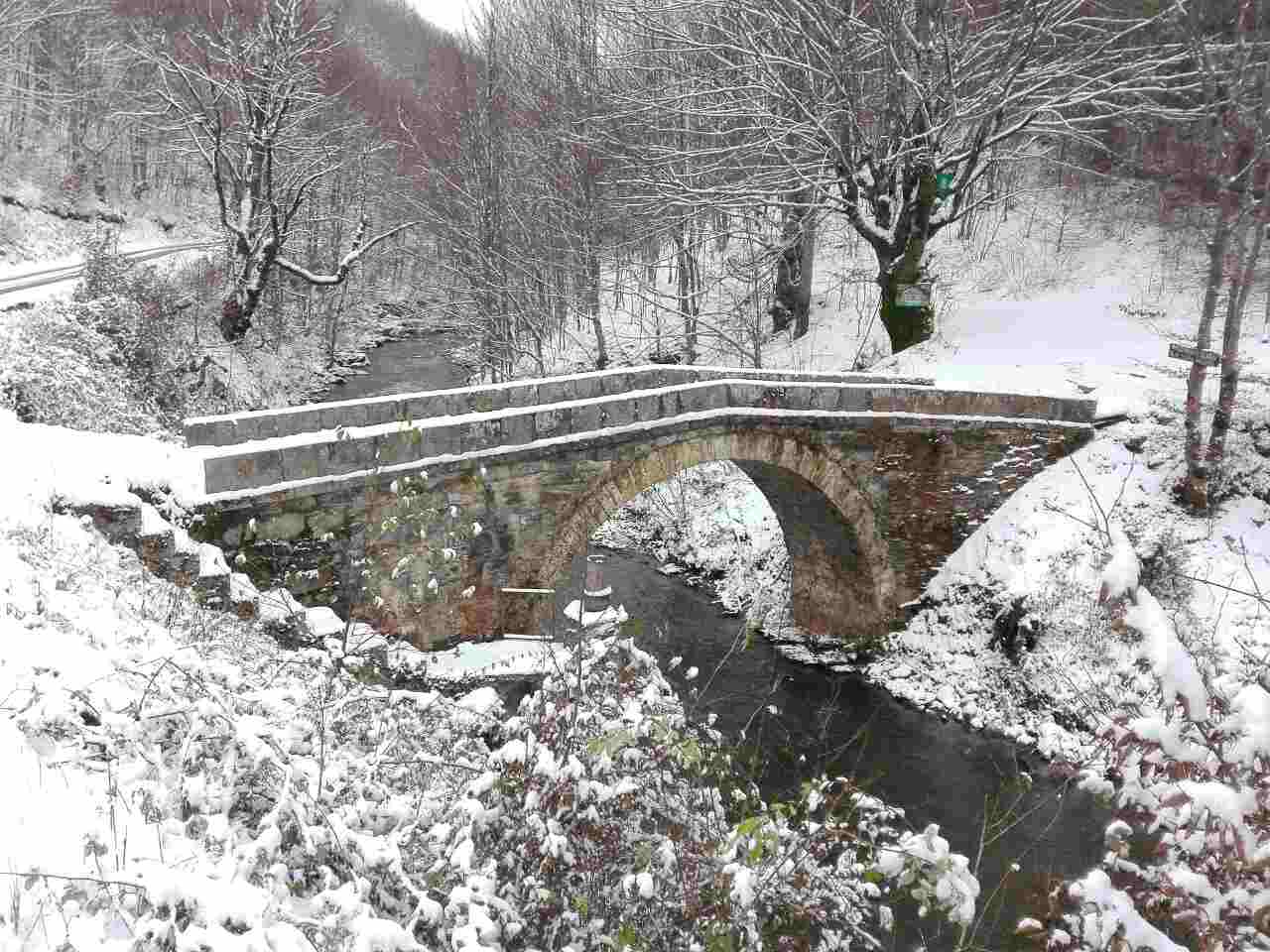 www.srbijasume.rsribarstvo@srbijasume.rsОЧУВАЊЕ И ЗАШТИТА РИБЉЕГ ФОНДАГранице рибарског подручја “Голија” налазе се у границама Парка природе “Голија”.На рибарском подручју забрањено је: ловити, поседовати и уништавати рибљу млађ и примерке рибе у време мреста и ловостаја; ловити рибу непосредно руком; ловити рибу експлозивом и другим распрскавајућим средствима, харпуном, остима, подводном пушком и другим забрањеним или недозвољеним средствима и алатима, ватреним оружјем, струјом, вештачким извором светлости или хемијским и другим средствима која убијају, трују или омамљују рибу; прекидати или ометати миграторне путеве риба;ловити ноћу младицу, липљана и пастрмку; затварати, одвраћати и исцрпљивати воду из риболовне воде, ако се тиме проузрокује опасност за опстанак риба;технички неоправдано, испуштати воду из вештачких језера и других акумулација ако се тиме проузрокује опасност за опстанак рибе; неовлашћено порибљавање и транслокација рибе; ометати постављање знакова којима се обележава рибарско подручје, рибље плодиште, природно добро, рибњак или риболовна вода за риболов под посебним условима и местима на којима је риболов забрањен, као и вршити присвајање, оштећивање и премештање знакова; спречавати спашавање рибе и рибље млађи, са земљишта које је поплављено;  кретање лицу без дозволе за привредни или рекреативни риболов са средствима и алатима за риболов ван путева на рибарском подручју, а у непосредној близини риболовне воде; држање алата и средстава за привредни риболов и електрориболов у пловним објектима која се налазе на риболовној води или у објектима и возилима који се налазе у њеној непосредној близини од стране лица која нису овлашћена за обављање привредног риболова, или риболова у научноистраживачке сврхе; мочити лан, дивизму и конопљу; ловити рибу потезањем, односно качењем удицом за тело –грабуљањем;спречавати рибочувара у извршавању овлашћења прописаних законoм; спречавати или ометати лица која поседују дозволу за привредни или рекреативни риболов да на риболовној води обављају исти; постављање ограда или било каквих препрека којима се спречава приступ рибочувара риболовној води; употреба алата за привредни риболов на риболовној води која није намењена за обављање привредног риболова; загађивати риболовну воду штетним и опасним материјама које могумењати или погоршавати устаљени квалитет риболовне воде и на тај начин угрожавати рибљи фонд; поседовање рибе која је уловљена супротно одредбама  закона.Посебна станишта риба су поједине риболовне воде или њихови делови значајни за биолошке потребе риба (мрест, зимовање, раст, исхрана и кретање/миграција). За посебно станиште риба на овом подручју сматра се  цео ток реке Изубре и горњи ток реке Бревине и то од моста испод насеља Рудно до изворишних делова.У видно и прописно обележеним посебним стаништима риба, забрањен је сваки облик риболова .У посебним стаништима риба није дозвољено вађење песка, шљунка, камења и пањева, нити предузимање радњи којима се, нарушавањем еколошких одлика риболовних вода, угрожава рибљи фонд. НАЧИН ОБАВЉАЊА РЕКРЕАТИВНОГ РИБОЛОВАСви предвиђени видови рекреативног  риболова се предвиђају  у зонама у којима је одређен III степен заштите. Имајући у виду све наведено, а у циљу максималне заштите рибљег фонда на свим риболовним водама парка природе “Голија” поточна пастрмка се у периоду риболова може пецати само на вештачки мамац, односно вештачку мушицу искључиво по принципу “улови па пусти”.  У делу реке Студенице од границе заштићеног подручја (односно рибарског подручја) до улива реке Брадуљице и на делу Брвенице од границе подручја до села Градац, дозволићемо риболов поточне мрене у укупној дневној количини у маси од 1kg, при чему  минимална дозвољена ловна дужина за поточну мрену износи 15 cm.Технике риболова, опрема, алати и врсте мамаца којима се може ловити на риболовним водама рибарског подручја „Голија“ спроводиће се у складу са Законом о заштити и одрживом коришћењу рибљег фонда, Правилником о начину, алатима и средствима којима се обавља привредни риболов, као и о начину, алатима, опреми и средствима којима се обавља рекреативни риболов, ("Службени гласник РС", бр. 9/17) и Програмима управљања РП „Голија“.Рибљи фонд на рибарском подручју заштићен је у складу са Законом, подзаконским актима и програмима управљања рибарским подручјем: трајним забранама, ловостајем, минималном ловном дужином и бројем уловљених комада.На поплављеном подручју није дозвољено обављање риболова док се вода не повуче у корито риболовне воде.Није дозвољено одлагање отпада на обалама риболовних вода и у риболовној води.Рекреативни риболов обавља се удичарским алатима, тако да риболовац може користити највише три штапа са по две удице на сваком штапу. Приликом риболова вештачким мамцима риболовац може користити два вештачка мамца који укупно не могу имати више од три удице.Лов живих мамаца за рекреативни риболов обавља се помоћним мрежарским средством, черенцем са величином окаца од 10mm и димензија 100cm x 100cm, осим на риболовним водама чија је ширина мања од 2m.Рекреативни риболов свих врста пастрмки, младице Hucho hucho и липљана Thymallus thymallus обавља се само вештачким риболовним мамцем. Није дозвољено коришћење система са воденом куглом и тиролским дрвцетом у лову свих врста пастрмки, младице Hucho hucho и липљана Thymallus thymallus. Као живи мамац за рекреативни риболов не могу се користити алохтоне врсте риба.НАРЕДБА О МЕРАМА ЗА ОЧУВАЊЕ И ЗАШТИТУ РИБЉЕГ ФОНДАЗабрањује се рекреативни риболов младице, поточне пастрмке, македонске пастрмке, дримске пастрмке и липљена током целе године у времену од 21,00 до 3,00 часа у периоду летњег рачунања времена, а од 18,00 до 5,00 часова у периоду зимског рачунања времена. Забрањује се рекреативни риболов осталих врста риба током целе године у времену од 21,00 до 3,00 часа у периоду летњег рачунања времена, а од 18,00 до 5,00 часова у периоду зимског рачунања времена, осим ако корисник рибарског подручја другачије не одреди. Приликом обављања рекреативног и привредног риболова дозвољен је неограничен излов свих алохтоних врста: сивог толстолобика, белог толстолобика, амура, обе врсте америчког сомића, сунчице, амурског чебачока, амурског спавача, великоустог баса, бабушке, дужичастe пастрмкe, охридске пастрмке, језерске златовчица, поточне златовчице, свих врста рода Neogobius и краткокљуног шилцета . младица Hucho hucho од 1. III до 31. V ;100cmпоточна пастрмка Salmo trutta, дримска пастрмка Salmo farioides и македонска пастрмка Salmo macedonicusод 1. X до 1. III;25cm липљен Thymallus thymallus од 1. III до 31. V;  30cmштука Esox lucius од 1. II до 31. III;40cm буцов Aspius aspius од 15. IV до 15. VI;30cmшаран Cyprinus carpio од 1. IV до 31. V;30cmсом Silurus glanis од 1. V до 15. VI;60cmсмуђ Sander lucioperca од 1. III до 30. IV;40cmсмуђ камењар Sander volgensis од 1. III до 30. IV;25cm мрена Barbus barbus од 15. IV до 31. V;25cm деверика Abramis brama од 15. IV до 31. V;20cmплотица Rutilus pigusод 15. IV до 31. V;20cm јаз Leuciscus idus од 15. IV до 31. V;20cmклен Squalius cephalus од 15. IV до 31. V;20cmскобаљ Chondrostoma nasus од 15. IV до 31. V;20cmморуна  Huso husoсве врсте рода Eudontomyzon spp.сим Acipenser nudiventrisсве врсте рода Lampetra spp.паструга Acipеnser stellatusвелики вретенар  Zingel zingelатлантска јесетра Acipenser sturioмали вретенар Zingel streberдунавска јесетра Acipenser gueldenstaedtiбалонов балавац Gymnocephalus baloniкечига Acipenser ruthenusбалонов балавац Gymnocephalus baloniевропска јегуља Anguilla anguillaвијун Oxynoemacheilus bureschiглаватица Salmo marmoratusвијуница Cobitis elongataдунавска харинга Alosa caspiaбалкански вијун Sabanejewia balcanicaцрноморска харинга Alosa immaculataбугарски вијун Sabanejewia bulgaricaцрнка Umbra krameriпегунца Alburnus chalcoidesсветлица Telestes souffiaисточна мренка Barbus cyclolepisдримски шарадан Pachychilon pictumбелка Leucaspius delineatusлињак Tinca tincакараманова бодорка Rutilus karamaniзлатни караш Carassius carassiusрак речни Astacus astacusчиков Misgurnus fossilisрак поточни Austropotamobius torrentium.